Supplementary Materials: A whole slide image managing library based on fastai for deep learning in the context of histopathology: Two use-cases explainedChristoph Neuner, Roland Coras, Ingmar Blümcke, Alexander Popp, Sven-Martin Schlaffer, Andre Wirries, Buchfelder Michael, Samir Jabari1 H&E and immunostainedSUPPLEMENT 1 | Dataset First, we selected 410 patients and identified one case of pituitary adenoma per patient. Then we scanned H&E-stained slides with their positive immunostained slides respectively. After that, ROIs with matching hormone expression in the immunostained slides were extracted from the H&E slides manually. After that the ROIs were split into smaller 1024x1024 pixel tiles via a self-written algorithm.SUPPLEMENT 2 | Class distribution  E.g. 23.6% means, that 23.6% of all tiles had the label ACTH. It was a multilabel classification problem. Only cases, where in the end tiles had been extracted from, were used for that calculation.(0): AdaptiveConcatPool2d(  (ap): AdaptiveAvgPool2d(output_size=1)  (mp): AdaptiveMaxPool2d(output_size=1))(1): Flatten()(2): BatchNorm1d(4096, eps=1e-05, momentum=0.1, affine=True, track_running_stats=True)(3): Dropout(p=0.25, inplace=False)(4): Linear(in_features=4096, out_features=512, bias=False)(5): ReLU(inplace=True)(6): BatchNorm1d(512, eps=1e-05, momentum=0.1, affine=True, track_running_stats=True)(7): Dropout(p=0.5, inplace=False)(8): Linear(in_features=512, out_features=4/2, bias=False)SUPPLEMENT 3 | Custom head (PyTorch). We used ResNext101/resnet50 as our final network architecture with weights pretrained on ImageNet. ImageNet has 1000 different classes. We only had 4/2. So, we had to change the head of the models, to only have 4/2 output probabilities. This is done conveniently by the fastai library. (4 outputs for the pituitary gland adenoma classifier and 2 outputs for the DNET-ganglioglioma classifier. The rest of the head was the same.)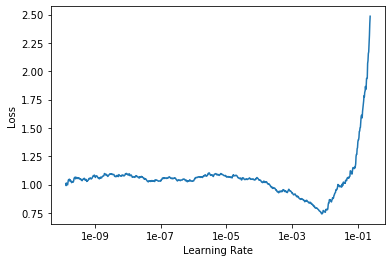 SUPPLEMENT 4 | Learning rate finder pituitary adenoma classifier. Ideally, a learning rate at the steepest part of the curve with a descending slope should be picked.Left: For training the head a maximum learning rate of 10-3 was picked.Right: For training the body maximum differential learning rates between 10-9 and 10-6 were picked.SUPPLEMENT 5 | Evaluated Networks. We specified a validation and a test set. Then we trained this spectrum of network architectures and tried to optimize the accuracy on a case basis for the validation set. The final trained models were then evaluated on the test set. This table shows validation/test accuracy for the four classes. Our final choice fell on ResNext101, which was then trained and evaluated using 5-fold cross validation (see Supplement 6).SUPPLEMENT 6 | AUCs of the ROC-curves for the five validation sets of 5-fold cross-validation. We trained and evaluated ResNext101 using 5-fold cross validation. We let each model predict its validation set respectively and calculated the labels on a case basis to finally compute AUCs for each class.SUPPLEMENT 7 | QuPath Defining regions of interest in QuPath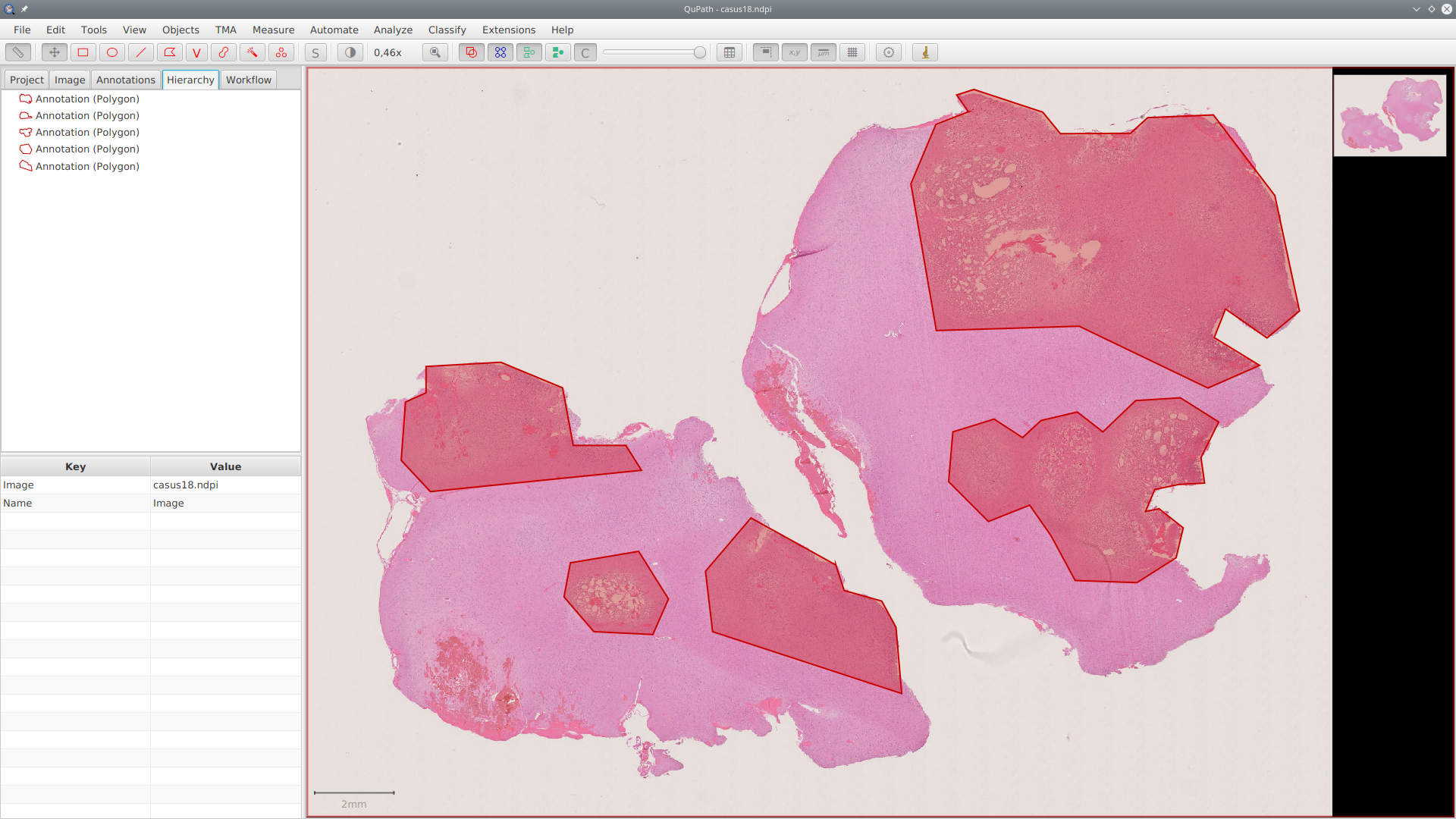 SUPPLEMENT 8 | ROIs with overlaid grids Over each ROI a grid with all possible tile locations is drawn.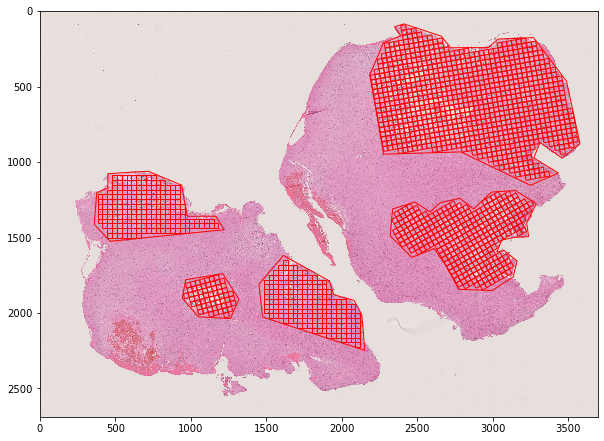 SUPPLEMENT 9 | Tissue filtering Separate tissue from background.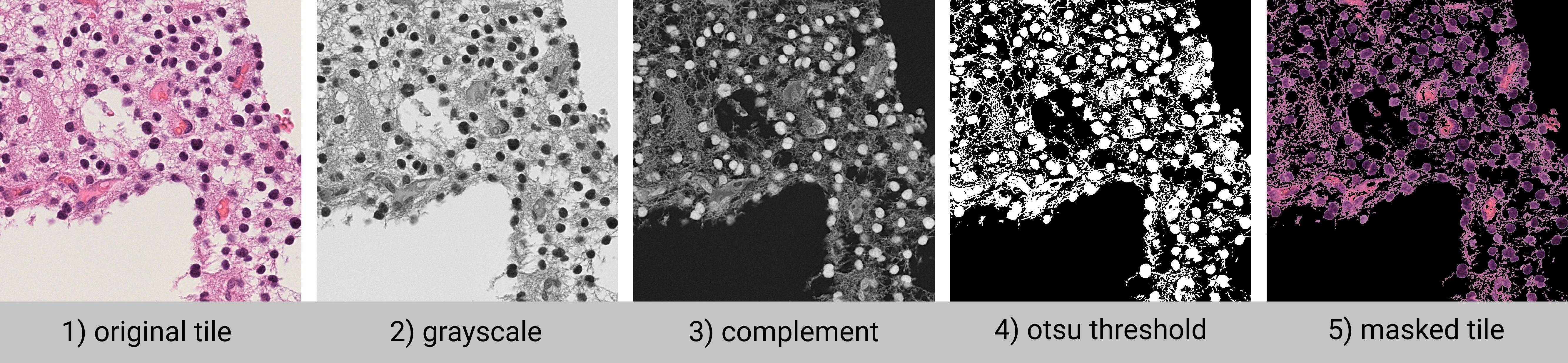 SUPPLEMENT 10 | WSI file pyramid structure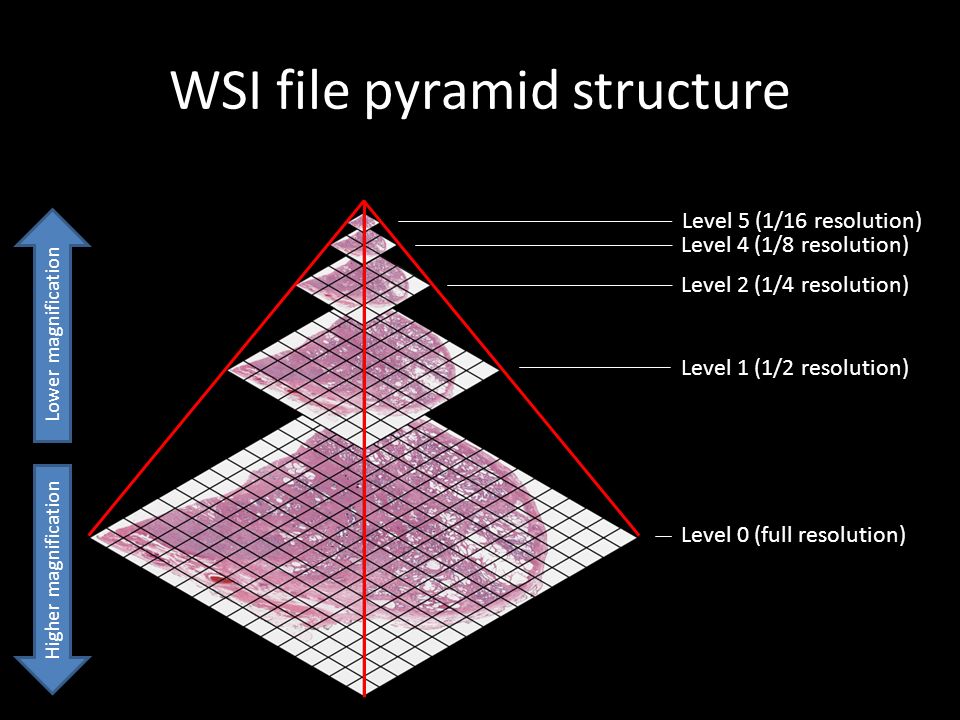 DatasetgonadotrophcorticotrophPatients229181All WSI1644405H&E WSI229202ROIs7,7965,373Tiles206,51763,893Class distributioncasestilesACTH44.7%23.6%silent ACTH9.5%9.7%LH49.0%59.3%FSH44.1%62.3%LH or FSH55.3%76.4%NetworksACTHSilent ACTHLHFSHResNet500.91/0.830.85/0.740.84/0.840.84/0.87ResNet1010.90/0.850.83/0.760.82/0.850.83/0.85ResNet1520.89/0.840.84/0.750.86/0.820.85/0.86DenseNet1210.87/0.820.83/0.710.81/0.800.82/0.83Xception0.85/0.870.95/0.810.85/0.900.75/0.81Inceptionv40.93/0.900.96/0.810.93/0.940.78/0.84se_ResNext101_32x4d0.96/0.870.93/0.810.95/0.940.89/0.87ResNext101_32x8d0.93/0.960.96/0.960.91/0.900.87/0.90ACTHSilent ACTHLHFSHLH or FSHValidation set 10.940.970.980.950.98Validation set 20.990.900.950.930.98Validation set 30.970.891.000.941.00Validation set 40.940.980.980.941.00Validation set 50.990.980.970.890.99